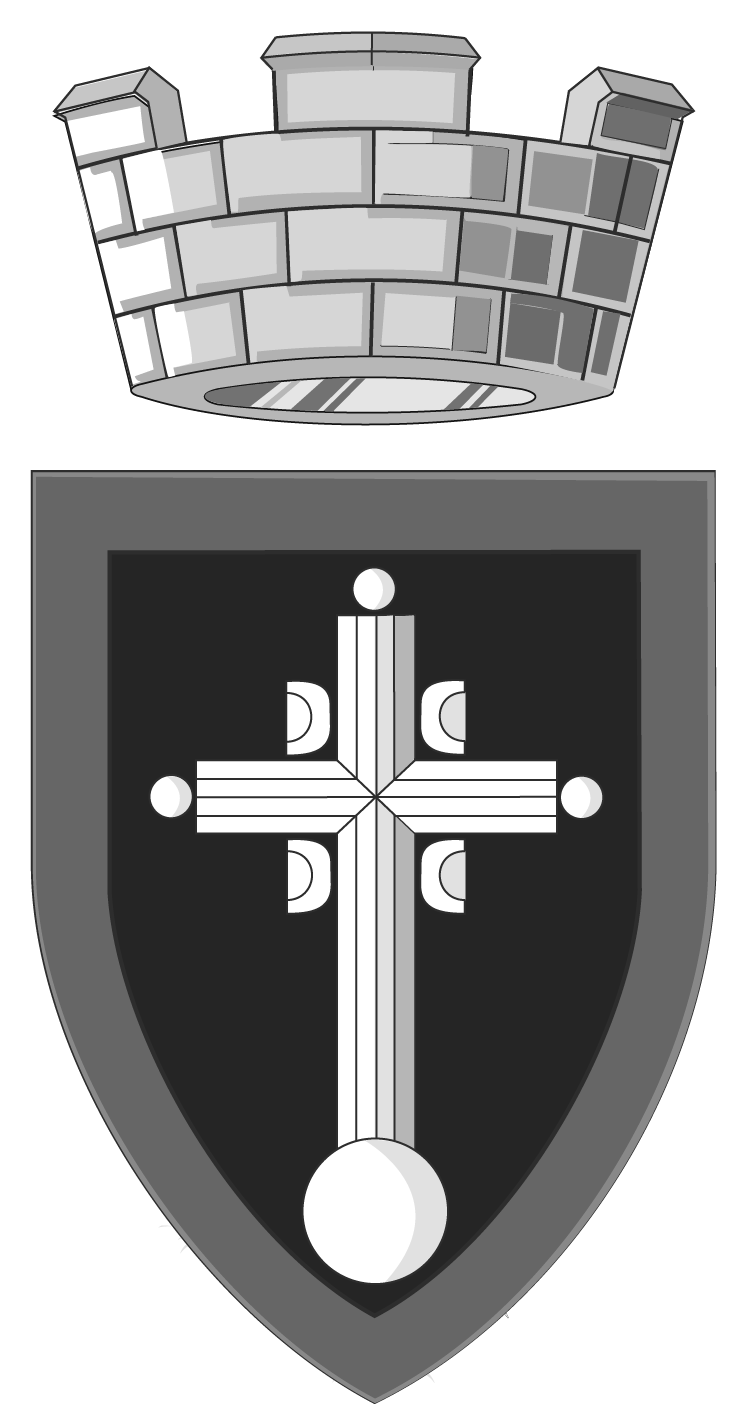 РЕПУБЛИКА СРБИЈА – ГРАД  БЕОГРАДГРАДСКА ОПШТИНА ВРАЧАРКОМИСИЈА ЗА СПРОВОЂЕЊЕ ПОСТУПКА КОНКУРСА ЗА ФИНАНСИРАЊЕ ПРОГРАМА УДРУЖЕЊА ИЗ БУЏЕТА ГРАДСКЕ ОПШТИНЕ ВРАЧАРБеоград, Његошева 77ПРИЈАВА НА КОНКУРС ЗА ФИНАНСИРАЊЕ ПРОГРАМА ИЗ БУЏЕТА ГРАДСКЕ ОПШТИНЕ ВРАЧАРпопунити искључиво на рачунаруПодаци о подносиоцу пријаве:(попуњава Градска општина Врачар)У ____________________,__________________20__. годинеМ. П.	________________________________________(својеручни потпис заступника)ОБРАЗАЦ ПРЕДЛОГА ПРОГРАМАпопунити искључиво на рачунару(Овај број одређује Градска општина Врачар и служи за евидентирање програма)ОСНОВНИ ПОДАЦИ ПОДАЦИ О НОСИОЦУ ПРОГРАМА1.2. Назив програма1.3. Локација на којој се одвијају активности(Један програм може да се одвија на више локација. Наведите назив насеља, села, града)1.4. Кратак опис програма(У највише 10 редова опишите чиме се програм бави)1.5. Опис проблема:(У највише 10 редова представите проблеме с којима се циљна група суочава, и потребе циљне групе које произлазе из тих проблема, као и квалитативне и квантитативне показатеље садашњег стања у коме се циљна група и њено окружење налазе)1.6. Корисници програма1.6.1. Структура корисника:(Унесите називе група корисника програма и њихов број)1.7. Општи циљ програма/пројекта(У највише три реда образложите коју пожељну друштвену промену подржава остварење сврхе програма/пројекта и какав ће утицај програма имати на социјалну средину у којој се спроводи)1.8. Посебан циљ програма1.9. Групе активности(Ако је потребно, проширите табелу)1.9.1 Образложите како ћете спроводити сваку од наведених група активности, наведите њихов садржај, методику и логику повезаности са резултатима и циљевима програма:1.10. Очекивани резултати програма:(Прикажите очекиване резултате програма којима се остварују његови циљеви, као и то на основу којих ћете показатеља (индикатора) успеха те резултате мерити. За сваки резултат потребно је навести индикатор. Уколико је потребно, додајте нове редове у табелу)Идентификујте кључне ризике који могу да утичу на реализацију предложеног програма1.12. Методологија(У максимално 10 редова наведите начин на који ћете у програму одговорити на идентификоване потребе корисника)1.13. Праћење и процена постигнућа (мониторинг и евалуација)(Образложите на који ћете начин вршити мониторинг и евалуацију програма)1.13. Одрживост(У највише 10 редова наведите могућности наставка програма после престанка подршке Градске општине Врачар)2. ЛИЦА АНГАЖОВАНА У РЕАЛИЗАЦИЈИ ПРОГРАМА(Набројте све особе које ће учествовати у програму и детаљно објасните улогу сваке од њих и њене кључне квалификације) Напомена: Ангажовање особа врши се у складу са Законом о раду, односно другим позитивно правним прописима.3. КАПАЦИТЕТИ ЗА УПРАВЉАЊЕ И РЕАЛИЗАЦИЈУ ПРОГРАМА (Молимо вас да детаљно прикажете различите ресурсе којима располаже ваша организација у протеком периоду)4. ПАРТНЕРСКЕ ОРГАНИЗАЦИЈЕ (ако је планирано да се програм реализује у партнерству са другом организацијом)4.1. Основни подаци о партнерској организацији(Додајте посебну табелу за сваку партнерску организацију)4.2. Са којим ресурсима, искуствима и надлежностима појединачни партнери улазе у партнерство?(Наведите тражено за све партнере)4.3. На који ће се начин партнерство координисати?(Образложите у највише пет редова)5. ПРИКАЗ БУЏЕТА ПРОГРАМА6. ИЗЈАВА ПРЕДЛАГАЧА ПРОГРАМА Ја, доле потписани, одговоран за програм у име подносиоца пријаве _______________________________(навести назив организације), потврђујем следеће:(а) да су информације изнете у предлогу тачне;(б) да подносилац пријаве и његови партнери испуњавају све услове из конкурсне документације за учешће у реализацији овог програма; (в) да подносилац пријаве и лица предвиђена за реализацију програма/пројекта имају професионалне компетенције и наведене квалификације.7. ИЗЈАВА ПАРТНЕРА ПРОГРАМА – Попуњавају само организације које имају партнерство, свака организација појединачно.Ја, доле потписани, у име_______________________________(навести назив организације), партнерске организације програма, потврђујем следеће:(а) да сам прочитао целокупан предлог програма;(б) да сам сагласан са садржајем предлога програма;(в) да сам сагласан са садржајем партнерског споразума који дефинише улогу партнерске организације у име које потписујем ову изјаву.Пун назив носиоца програмаМатични број Порески идентификациони број (ПИБ)Правни статусСедиштеМестоОпштинаУлица и бројДатум оснивања Број посебног наменског динарског рачуна код Управе за трезорКонтакт - телефон Интернет презентацијаЕлектронска поштаИме и презиме лица овлашћеног за заступање Подаци о коришћењу средства буџета у претходне две године и испуњености уговорних обавеза (заокружити/попунити)а) да, користили смо средства буџета у претходне две године и испунили уговорне обавезеб) нисмо користили средства буџета у претходне две године в)  ОсталоПодаци о програму/пројекту:Подаци о програму/пројекту:Подаци о програму/пројекту:Циљ програмаНазив програмаПериод реализације (навести датум почетка и завршетка)Укупна средстава потребна за реализацију програмаИзнос тражених средстава од Градске општине ВрачарКонтакт-особа за реализацију програма (име, презиме и функција)Телефон лица за контактЕлектронска пошта лица за контактЗаводни број пријаве Назив носиоца програма Назив програмааЗаводни број пријаве Назив (како је наведено у акту о регистрацији)Правни статусСедиштеТелефон / факсИ-мејл адресаКонтакт-особа (име, презиме, функција у удружењу и мобилни телефон)Област за коју се програм подноси Трајање програма - период реализације програма почетакзавршетакДиректни корисници Индиректни корисници1.1.2. 2. 3. итд.3. итд.Групе активности (у 1, 2. итд. унесите називе група активности, а у 1.1, 1.2 итд. називе појединачних активности) Месеци(У колоне за одговарајуће месеце у којима предвиђате реализацију активности треба уписати „X”)Месеци(У колоне за одговарајуће месеце у којима предвиђате реализацију активности треба уписати „X”)Месеци(У колоне за одговарајуће месеце у којима предвиђате реализацију активности треба уписати „X”)Месеци(У колоне за одговарајуће месеце у којима предвиђате реализацију активности треба уписати „X”)Месеци(У колоне за одговарајуће месеце у којима предвиђате реализацију активности треба уписати „X”)Месеци(У колоне за одговарајуће месеце у којима предвиђате реализацију активности треба уписати „X”)Месеци(У колоне за одговарајуће месеце у којима предвиђате реализацију активности треба уписати „X”)Месеци(У колоне за одговарајуће месеце у којима предвиђате реализацију активности треба уписати „X”)Месеци(У колоне за одговарајуће месеце у којима предвиђате реализацију активности треба уписати „X”)Организација која реализује активност (носилац програма или партнер – наведите име организације, не појединца)VIVIIVIIIIX1.1.11.21.3 итд.2. итд.2.1 итд.РезултатиИндикатори резултата (показатељи успеха)1.1.2.2.3.3.4.4.5.5.6.6.Име и презимеФункција у тимуКвалификације (навести формално образовање, додатне едукације итд.)Годишњи буџет у претходне три године (за сваку годину, где је могуће, наведите појединачно и имена главних финансијера и проценат њиховог доприноса у укупном годишњем буџету)ГодинаУкупан буџетГлавни финансијериГлавни финансијериПроценат учешћа у целокупном буџетуГодишњи буџет у претходне три године (за сваку годину, где је могуће, наведите појединачно и имена главних финансијера и проценат њиховог доприноса у укупном годишњем буџету)Годишњи буџет у претходне три године (за сваку годину, где је могуће, наведите појединачно и имена главних финансијера и проценат њиховог доприноса у укупном годишњем буџету)Годишњи буџет у претходне три године (за сваку годину, где је могуће, наведите појединачно и имена главних финансијера и проценат њиховог доприноса у укупном годишњем буџету)Број стално и привремено радно ангажованих у организацији по категоријама (нпр. директор, менаџер, стручни сарадници, рачуновођа; назначите њихова радна места)Радно местоРадно местоРадно местоБрој радно ангажованихБрој радно ангажованихБрој стално и привремено радно ангажованих у организацији по категоријама (нпр. директор, менаџер, стручни сарадници, рачуновођа; назначите њихова радна места)Број стално и привремено радно ангажованих у организацији по категоријама (нпр. директор, менаџер, стручни сарадници, рачуновођа; назначите њихова радна места)Број стално и привремено радно ангажованих у организацији по категоријама (нпр. директор, менаџер, стручни сарадници, рачуновођа; назначите њихова радна места)Број стално и привремено радно ангажованих у организацији по категоријама (нпр. директор, менаџер, стручни сарадници, рачуновођа; назначите њихова радна места)Број стално и привремено радно ангажованих у организацији по категоријама (нпр. директор, менаџер, стручни сарадници, рачуновођа; назначите њихова радна места)Број стално и привремено радно ангажованих у организацији по категоријама (нпр. директор, менаџер, стручни сарадници, рачуновођа; назначите њихова радна места)Број стално и привремено радно ангажованих у организацији по категоријама (нпр. директор, менаџер, стручни сарадници, рачуновођа; назначите њихова радна места)Опрема и просторни капацитетиОстали релевантни ресурси (нпр. волонтери, сарадничке организације)Да ли су раније коришћена средства из буџета Градске општине Врачар и ако јесу, које године, у ком износу и по ком програму/пројекту?Пуно име организације (како је наведено у документу о регистрацији)Правни статус организацијеСедиштеТелефон/факсИ-мејл адресаКонтакт особа (име, презиме и функција у организацији)Укупни трошкови Износ који се потражује од Градске општине ВрачарИзнос сопственог новчаног учешћа организације у укупној вредностидинарадинарадинара(г) да је подносилац пријаве у претходне две године:(г) да је подносилац пријаве у претходне две године:(заокружити)1) користио средства буџета и испунио уговорне обавезе2) није користио средства буџета (д) да је са подносиоцем пријаве у претходне две године:(д) да је са подносиоцем пријаве у претходне две године:(заокружити)1) раскинут уговор због ненеменског трошења средстава2) није раскинут уговор због ненеменског трошења средставаИме и презиме овлашћеног лица ФункцијаПотпис и печатДатум и местоИме и презиме овлашћеног лицаОрганизацијаФункција Потпис и печатДатум и место